Check against delivery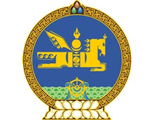 39th Session of the UPR Working GroupMongolia’s Statement at the review of Tanzania5 November 2021Mongolia welcomes the delegation of the United Republic of Tanzania and thanks the delegation for presenting its 3rd National Report. My delegation recognizes the major progresses that the United Republic of Tanzania has achieved since the 2nd UPR cycle.Mongolia appreciates the efforts of the country to make progress in implementing the commitments on the Sustainable Development Goals, to fight violence against women and children, to counter discrimination and to eliminate child labor. Particularly, Mongolia commends the United Republic of Tanzania for implementing the Secondary Education Quality Improvement Program with the objective of empowering girls through secondary education. We would like to offer the following two recommendations for the country’s timely consideration: To ratify the Convention Against Torture and Other Cruel, Inhuman, or Degrading Treatment or Punishment, and  To ratify the International Convention for the Protection of All Persons from Enforced Disappearance. Mongolia wishes the delegation of the United Republic of Tanzania all the best for its review.--o0o--